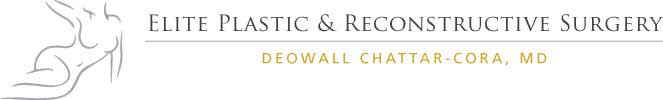                                1931 Rogers Road  •  San Antonio, TX 78251                                         Tel: 210-265-1924  •  Fax: 210-265-3387  •  www.eliteplasticmd.comInstrucciones postoperatorias reducción/levantamiento de senosDieta: por favor, evite los alimentos salados ya que puede empeorar la hinchazónActividad: para ayudar a prevenir los coágulos de sangre en las piernas, comience a levantarse de la cama hoy mismo. No hay actividades de contacto a las áreas de cirugía.Medicamentos: Si no es alérgico al Tylenol, tome 650 mg cada cuatro horas según sea necesario para el dolor.Si tiene un dolor más fuerte, use el medicamento recetado para el dolor según sea necesario para el dolor. Si toma el medicamento recetado para el dolor, no conduzca ni maneje maquinaria que pueda dañar a alguien.No tome advil, ibuprofeno u otros medicamentos antiinflamatorios no esteroides (pueden causar sangrado o moretones)Tomar los antibióticos prescritos.Reanude sus medicamentos anteriores a menos que se indique lo contrarioDucharse: Puede ducharse y mojarse a partir de mañana. Al ducharse, pruebe el agua con una parte del cuerpo que no haya sido operada para asegurarse de que la temperatura no sea ni caliente ni fría; El uso de la parte que se operó para analizar el agua puede no ser preciso, ya que durante su procedimiento se administró anestesia local, por lo que es posible que el área del cuerpo operado no tenga una sensación normal. Jabón y agua pueden caer sobre las heridas. No frotar las heridas. No se te permite bañarte.Cambios de las vendas: Veinticuatro horas después de la cirugía puede retirar las vendas. Puede reemplazar la gasa según sea necesario, pero tenga cuidado de que la gasa no roce los pezones o las incisiones. Reemplace la envoltura de Ace para cubrir el pecho, debe estar ajustado para que se sienta cómodo. Si lo desea, puede usar un sostén deportivo que sea cómodo pero no apretado. Se debe mantener a excepción de la ducha.Drenaje (s): Puede tener un drenaje en cada lado. Si los tienes, por favor, tira y graba la salida cada cuatro horas mientras estás despierto. Mantenga un registro de 24 horas de cada salida de drenaje. Lleve este registro a su visita clínica.Seguimiento: llame al 210-265-1924 para una cita de seguimiento la próxima semana.Si tiene alguna pregunta o inquietud, llame al Dr. Chattar-Cora al 210-265-1924.